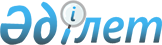 Об утверждении государственного образовательного заказа на дошкольное воспитание и обучение, размера родительской платы на 2019 годПостановление акимата Аккольского района Акмолинской области от 6 февраля 2019 года № А-2/28 Зарегистрировано Департаментом юстиции Акмолинской области 19 февраля 2019 года № 7068
      Примечание РЦПИ.

      В тексте документа сохранена пунктуация и орфография оригинала.
      В соответствии с подпунктом 8-1) пункта 4 статьи 6 Закона Республики Казахстан от 27 июля 2007 года "Об образовании", акимат Аккольского района ПОСТАНОВЛЯЕТ:
      1. Утвердить прилагаемый государственный образовательный заказ на дошкольное воспитание и обучение, размер родительской платы на 2019 год.
      2. Контроль за исполнением настоящего постановления возложить на заместителя акима Аккольского района Абулхаирову Г.Е.
      3. Настоящее постановление вступает в силу со дня государственной регистрации в Департаменте юстиции Акмолинской области и вводится в действие со дня официального опубликования и распространяется на правоотношения, возникшие с 1 января 2019 года. Государственный образовательный заказ на дошкольное воспитание и обучение, размер родительской платы на 2019 год
					© 2012. РГП на ПХВ «Институт законодательства и правовой информации Республики Казахстан» Министерства юстиции Республики Казахстан
				
      Аким района

Т.Едигенов
Утвержден
постановлением акимата
Аккольского района
от "6" февраля 2019 года
№ А-2/28
№
Наименование организаций дошкольного воспитания и обучения
Количество воспитанников организаций дошкольного воспитания и обучения
Средняя стоимость расходов на одного воспитанника в месяц (тенге)
Размер родительской платы в дошкольных организациях образования в месяц (тенге)
1
Мини-центр при государственном учреждении "Кенесская средняя школа"
40
27901
6000
2
Мини-центр при государственном учреждении "Орнекская средняя школа"
15
27901
6000
3
Мини-центр при государственном учреждении "Красноборская основная школа"
12
27901
6000
4
Мини-центр при государственном учреждении "Урюпинская средняя школа"
15
27901
6000
5
Мини-центр при государственном учреждении "Одесская средняя школа"
9
27901
6000
6
Мини-центр при государственном учреждении "Амангельдинская основная школа"
12
27901
6000
7
Мини-центр при государственном учреждении "Барапская основная школа"
22
13993
0
8
Мини-центр при государственном учреждении "Средняя школа имени Айтпая Кусаинова"
12
13993
0
9
Мини-центр при государственном учреждении "Основная школа имени Мичурина"
13
13993
0
10
Мини-центр при государственном учреждении "Мало-Александровская основная школа"
5
13993
0
11
Мини-центр при государственном учреждении "Минская средняя школа"
13
13993
0
12
Государственное коммунальное казенное предприятие "Детский сад "Арайлым"
140
26770
10500
13
Государственное коммунальное казенное предприятие "Детский сад "Акбота"
85
30435
10500
14
Государственное коммунальное казенное предприятие "Детский сад "Акбота", санаторные группы
35
42959
0
15
Государственное коммунальное казенное предприятие "Детский сад № 1"
170
19988
10500
16
Государственное коммунальное казенное предприятие "Детский сад № 2"
140
21646
10500
17
Государственное коммунальное казенное предприятие "Детский сад № 3"
140
22859
10500
18
Частный детский сад, индивидуальный предприниматель "Когут В.В"
35
27029
15000